Würenlingen besucht das Winzerfest Döttingen 2021Geschätzte Mitglieder der Würenlinger Vereine Das OK des Winzerfest Döttingen hat am mitgeteilt, dass aktuell geplant ist, dass das Fest im Jahr 2021 normal stattfindet. Wie im Schreiben vom 4. Juni 2020 informiert, hat sich die Gemeinde Würenlingen entschieden als Gastgemeinde das Winzerfest Döttingen 2021 zu besuchen. Als Information und zur definitiven Anmeldung senden wir Euch dieses Merkblatt:IDEEDie Gemeinde Würenlingen als Wein- und Fasnachtshochburg besucht das grösste Winzerfest der Deutschschweiz. Aber nicht nur Wein und Fasnacht soll Thema unseres Besuches sein, nein, alle Vereine und die ganze Bevölkerung sollen mitmachen und sich einbringen können. Neben der Umzugsteilnahme mit drei bis vier Umzugswagen, der Musikgesellschaft und weiteren Highlights aus Würenlingen, werden wir die Festwirtschaft «zum Cholgehoppi» führen. DATUMDas Winzerfest findet vom Freitag, 1. Oktober bis Sonntag, 3. Oktober 2021 statt.WER MACHT MITDer Anlass wir durch die Gemeinde Würenlingen durchgeführt und unterstützt, dazu wurde vom Gemeinderat das nachfolgende OK WÜWIFE2021 eingesetzt:OK-Präsident	André WenzingerAktuar/Gemeinderat	Roland MeierKasse	Rita KnechtFestwirtschaft	Manuel MeierBauten/Logistik	Daniel OeschgerUmzug	Toto Mini	WER KANN MITMACHENAlle Vereine und die ganze Bevölkerung sind eingeladen an diesem einzigartigen Anlass teilzunehmen. Wir benötigen viele helfende Hände beim Aufbau, Betrieb und Abbau unserer Festwirtschaft.ANMELDUNGJeder kann sich mit beiliegendem Talon einzeln oder als Verein für einen oder mehrere Einsätze anmelden. Vereine können auch einzelne Schichten übernehmen. Das Formular kann Online auch unter: https://www.wuerenlingen.ch/online-schalter/gemeindekanzlei/ ausgefüllt werden.Wir bitten euch um eine möglichst rasche Anmeldung jedoch bis spätestens 20. August 2021. Wir hoffen auf alle helfenden Hände, welche sich bereits für das Jahr 2020 angemeldet haben sowie viele Neue, zählen zu dürfen. Eine neue Anmeldung ist für alle notwendig.OK WÜWIFE2021 	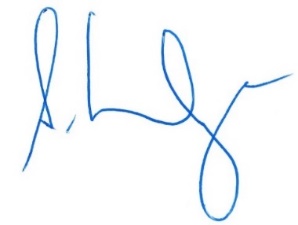 OK Präsident		Aktuar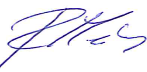 André Wenzinger		Roland Meier Teilnahmeformular WÜWIFE2021Ich möchte den Besuch der Gemeinde Würenlingen am Winzerfest 2021 in Döttingenunterstützen.Vorname, Name	Verein, Anz. Personen	Strasse	PLZ, Ort	Email	Telefon	Art des EinsatzesWagenbau    Wir rechnen mit 5 - 6 Bautagen, die Termine werden per Umfrage festgelegtAufbau 29.09.2021, Mittwoch-Abend 󠄁 󠄁 󠄁 󠄁	 30.09.2021, Donnerstag-Morgen 󠄁 30.10.2021, Donnerstag-Mittag 󠄁	 30.09.2021, Donnerstag-Abend 01.10.2021, Freitag-Morgen   󠄁	 02.10.20201, Freitag-NachmittagFestwirtschaft 01.10.2021, Freitag 󠄁	 02.10.2021, Samstag 	 03.10.2021, SonntagAbbau 04.10.2021, Montag-Morgen    󠄁	 04.10.2021, Montag-Mittag   󠄁 04.10.2021, Montag-AbendBemerkung: Ort, Datum 	UnterschriftAnmeldung bitte an winzerfest@wuerenlingen.ch oder Gemeindekanzlei, Dorfstrasse 13, 5303 Würenlingen bis allerspätestens 20. August 2021